Памятка для родителей перед майскими праздникамиУважаемые родители!Приближаются майские праздники. В это время у детей и подростков появляется больше свободного времени, они чаще предоставлены сами себе. Не всегда детские занятия могут быть безопасны. Поэтому в праздничные дни подростков подстерегает повышенная опасность на дорогах, у водоёмов, в лесу, на игровых площадках, в садах, во дворах. Этому способствует любопытство подростков, наличие свободного времени, а главное отсутствие должного контроля со стороны взрослых.Помните! Поздним вечером и ночью (с 22.00 до 6.00 часов) детям и подросткам законодательно запрещено появляться на улице без сопровождения взрослых.1. Помните, что пример  дети берут с вас, поэтому ваш пример учит детей дисциплинированному поведению на улице и дома. Воспитывайте у детей навыки культуры безопасного поведения, демонстрируя на собственном примере осторожность в обращении с огнем, газом, водой, бытовой химией, лекарствами, а также в общении с незнакомыми людьми.2. Помните, что от природы дети беспечны и доверчивы. Внимание у детей бывает рассеянным. Поэтому, чем чаще вы напоминаете ребенку несложные правила поведения, тем больше вероятность, что он их запомнит, и будет применять.3. Формируйте у детей навыки обеспечения личной безопасности. Проведите с детьми индивидуальные беседы, объяснив важные правила, соблюдение которых поможет сохранить жизнь.4. Выделите несколько минут на открытый разговор с ребенком. Помните, эти минуты измеряются ценою жизни. А чтобы нежданное мгновение не стало началом большой беды, нужно давать детям четкие знания и умения, как действовать в той или иной ситуации. Убедите ребенка, что вне зависимости от того, что произошло, вы должны знать о происшествии, ни в коем случае не сердитесь, будьте спокойны и сдержанны5. Постоянно будьте в курсе того, где и с кем ваш ребенок, контролируйте место пребывания детей.6. Решите проблему свободного времени детей.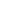 7. Не оставайтесь равнодушными, если увидели другого ребенка в опасности.Сохранение жизни и здоровья детей - главная обязанность взрослых.Пожалуйста, сделайте все, чтобы жизнь Ваших детей была благополучной, отдых не был омрачен.Помните, что родители всегда должны знать: где и с кем дети  проводят время, какими играми увлекаются, когда возвращаются домой. Все эти вопросы должны быть предметом постоянного внимания. Не забывайте, что ответственность за жизнь и здоровье ребенка, лежит на взрослых!ВСЕМ СЧАСТЛИВОГО ОТДЫХА!Отдел образования Администрации  МО «Ленский муниципальный район»